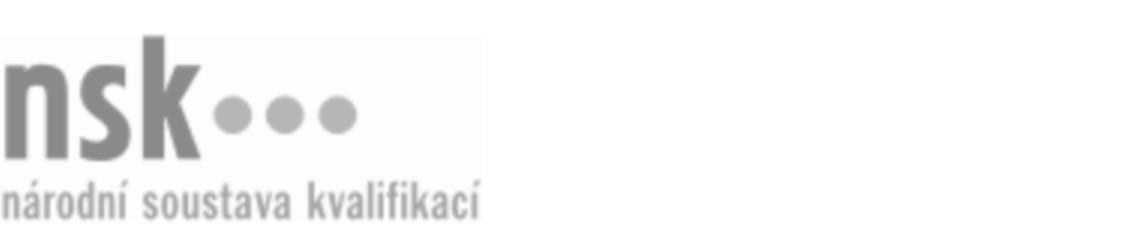 Další informaceDalší informaceDalší informaceDalší informaceDalší informaceDalší informaceStrojní rytec/rytkyně (kód: 23-012-E) Strojní rytec/rytkyně (kód: 23-012-E) Strojní rytec/rytkyně (kód: 23-012-E) Strojní rytec/rytkyně (kód: 23-012-E) Strojní rytec/rytkyně (kód: 23-012-E) Strojní rytec/rytkyně (kód: 23-012-E) Autorizující orgán:Ministerstvo průmyslu a obchoduMinisterstvo průmyslu a obchoduMinisterstvo průmyslu a obchoduMinisterstvo průmyslu a obchoduMinisterstvo průmyslu a obchoduMinisterstvo průmyslu a obchoduMinisterstvo průmyslu a obchoduMinisterstvo průmyslu a obchoduMinisterstvo průmyslu a obchoduMinisterstvo průmyslu a obchoduSkupina oborů:Strojírenství a strojírenská výroba (kód: 23)Strojírenství a strojírenská výroba (kód: 23)Strojírenství a strojírenská výroba (kód: 23)Strojírenství a strojírenská výroba (kód: 23)Strojírenství a strojírenská výroba (kód: 23)Povolání:Strojní rytecStrojní rytecStrojní rytecStrojní rytecStrojní rytecStrojní rytecStrojní rytecStrojní rytecStrojní rytecStrojní rytecKvalifikační úroveň NSK - EQF:22222Platnost standarduPlatnost standarduPlatnost standarduPlatnost standarduPlatnost standarduPlatnost standarduStandard je platný od: 21.10.2022Standard je platný od: 21.10.2022Standard je platný od: 21.10.2022Standard je platný od: 21.10.2022Standard je platný od: 21.10.2022Standard je platný od: 21.10.2022Strojní rytec/rytkyně,  28.03.2024 12:58:03Strojní rytec/rytkyně,  28.03.2024 12:58:03Strojní rytec/rytkyně,  28.03.2024 12:58:03Strojní rytec/rytkyně,  28.03.2024 12:58:03Strana 1 z 2Další informaceDalší informaceDalší informaceDalší informaceDalší informaceDalší informaceDalší informaceDalší informaceDalší informaceDalší informaceDalší informaceDalší informaceStrojní rytec/rytkyně,  28.03.2024 12:58:04Strojní rytec/rytkyně,  28.03.2024 12:58:04Strojní rytec/rytkyně,  28.03.2024 12:58:04Strojní rytec/rytkyně,  28.03.2024 12:58:04Strana 2 z 2